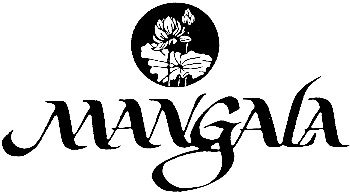 MANGALA DANCESUE HOCKEY     0407 548 660    suemangala@gmail.comCroxton Uniting Church, 326 St Georges Rd, THORNBURY (Entrance to Little hall on side street Shaftsbury Parade).                                                 TERM 4, 2019Child’s Name 	 DOB____/____/20_____Parent’s Names	Address	Phone Numbers:	Email Address:	Class Day:	Class Time: 	 Age Group:	Allergies:	 (cut here)	PAYMENTCash in an envelope with name of child and enrollment form a week before the class starts.orInternet Banking – Account Name: S. Hockey   BSB: 633 000   Account No. 164104838 (NB. Please include CHILD’S FULL NAME and CLASS ie. 2TH for 2year old Thursday) 
{ EMAIL FORM AT THE SAME TIME}TERM 4 2019 PRESCHOOL   THURSDAY  10th OCTOBER…….	10 am   2year old’s, & 11 am 3+4year old’s      	       FRIDAY 11th OCTOBER      …….	10 am   2year old’s, &11 am 3+4year old’s     PAYMENT:-   DEPOSIT  $76      { 9 weeks  $171 }   ENDS ….Thursday 5th and Friday 6th December.SCHOOL AGED: AFTER SCHOOL THURSDAY 10th October	4.15 - 5.15	Prep 1 & 2&3SATURDAY  12th October	9.15 - 10.15	Prep 1 & 2&3PAYMENT:-   DEPOSIT   $80          { 9 weeks  $180}         ENDS….. Thursday 5th and Saturday 7th DECEMBER.A FEW POINTS TO MAKE THE CLASS A VALUABLE AND SAFE DANCE EXPERIENCE FOR EVERYONE.CHILDREN SHOULD WEAR COMFORTABLE CLOTHING (No jeans please, bare feet) BARE FEET FOR EVERYONE AS FLOOR SLIPPERYPLEASE TAKE THEM TO THE TOILET ON ARRIVAL TO AVOID ANXIETY2-YEAR-OLD CLASS ADULTS NEED TO ACTIVELY PARTICIPATE WITH THEIR CHILD (please chatter with other parents after class.)2YEAR OLD CLASSES are designed to be one on one… please make other arrangements for siblings.PLEASE BE PUNCTUAL- THIS ALLOWS CHILDREN TO FEEL RELAXED AND SETTLED DURUNG CLASS.IMAGES (moving or stills) MAY BE TAKEN DURING THE CLASS AND USED FOR PROMOTIONAL PURPOSES.Please notify me in advance if you intend to bring an adult family member to observe the 2year old class..(To avoid overcrowding!)Parents are encouraged to observe a 3-5 class. (Please wait until your child has settled in.) Booking a week in advance is essential.   3-5 CLASS… Parents are requested to wait outside the room at the start of the class to avoid congestion on the stairs… they are invited in at the end of the class. Feel free to chat about your child after the class.